Конспект индивидуального открытого  логопедического  занятия«Мышкины задания»Тема: автоматизация звука [ш]в слогах, словах, предложениях и чистоговорках.Цели: Коррекционно-образовательные: - закрепить артикуляцию и изолированное произнесение звука [ш];- продолжать учить правильно, произносить звук [ш] в слогах, словах, предложениях и чистоговорках.Коррекционно – развивающие: - развивать артикуляционную, мелкую моторику;- развивать навыки словоизменения;- развивать фонематический слух.Коррекционно- воспитательная: - воспитывать самоконтроль за речью.Оборудование: предметные картинки со звуком [ш], мышка, сюрприз, уточка, ворота, мячик, изображение камышей.ХОД ЗАНЯТИЯОрганизационный момент.Здравствуй Артём! Посмотри сегодня к нам на  занятие пришли гости. Давай поздороваемся с нашими гостями. Присаживайся.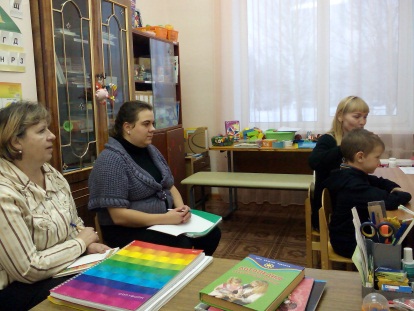 Тема занятия. Сегодня нас ждёт необычное занятие.  В гости к нам пришла мышка, и принесла для тебя задания. Она говорит если выполнишь   все задания то тебя  ждёт сюрприз. Ну что будешь выполнять задания?Ответ ребёнка: Да!Артикуляционная гимнастика.Артём,  мышка просит чтобы ты показал какие упражнения надо выполнять, чтобы научиться произносить звук [ш]. «Наказать непослушный язычок».«Сделать язык широким».«Грибок».«Вкусное варенье».«Чашечка».« Кто дальше загонит мяч».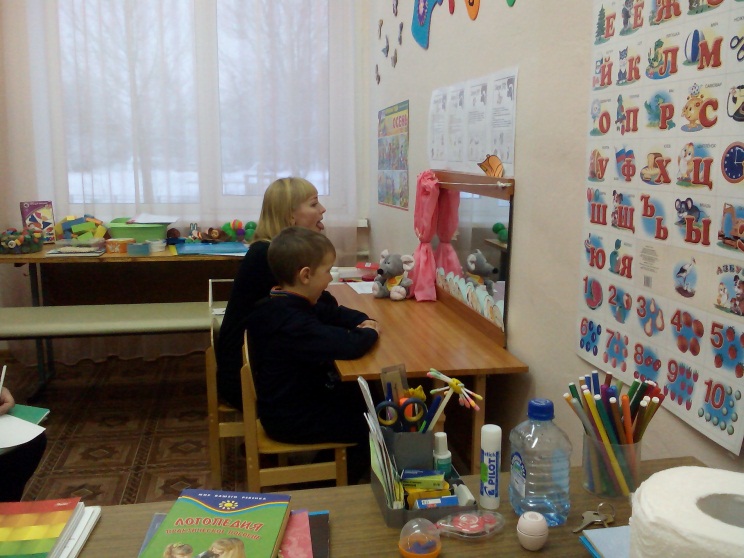 Характеристика звука по артикуляционным признакам.Расскажи  и покажи нашей мышке, что делают губы когда мы произносим звук [ш].Ответ ребёнка: округляются.Что делает язычок?Ответ ребёнка: поднимается вверх.Правильно, молодец!Произношение звука [ш] в словах.Следующее задание которое для тебя приготовила мышка, произнести слова правильно, выговаривая звук [ш]. Шапка, машина, груша, шуба, камыши, кукушка. А теперь прошагай каждое слово. 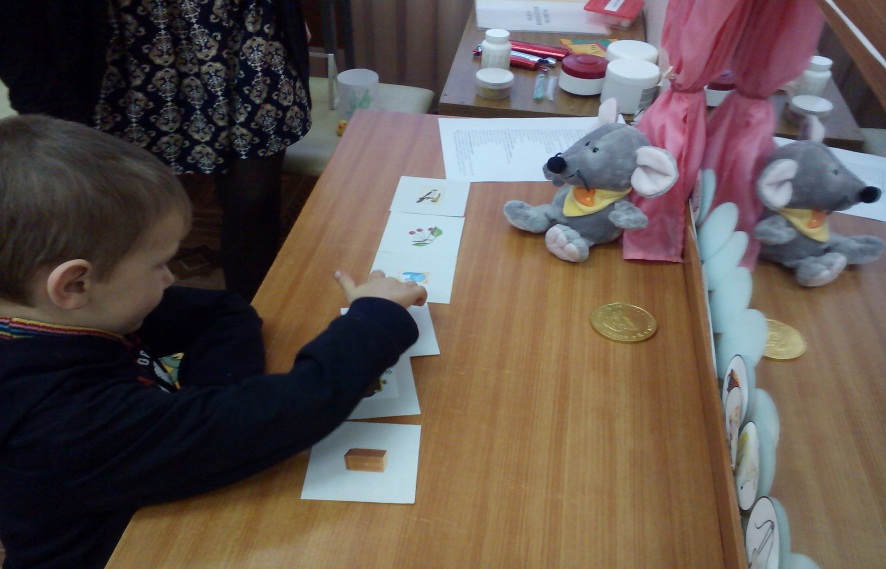 Игра « Громко-тихо».Мышка просит чтобы  мы с тобой поиграли  в игру « громко-тихо». Будем произносить чистоговорки  громко-тихо, тихо-громко.Ушки на макушкеУ мышки –малышки.Мышки шили шубки, шалиИм мышата не мешали.Физкультминутка. Что у нас на пути? Камыши.Мышка любит слушать, как они шуршат. Послушай камыши, и прошурши, как они: Ша-шу-ша. Ши –шо-ши. Шу –ша-шу. Иш-ош-иш.(поднять руки вверх, качаем руками над головой и проговариваем слоговые цепочки).А кто прячется в камышах? Утка.Утка испугалась, крыльями захлопала (покажем, как утка хлопает крыльями).Ши- ши-ши, ши-ши-шиЗашумели камышиШе-ше-ше, ше-ше-шеЭта утка в камыше.Ша-ша-ша Выплывай из камыша.Шах-шах-шахНету утки в камышах.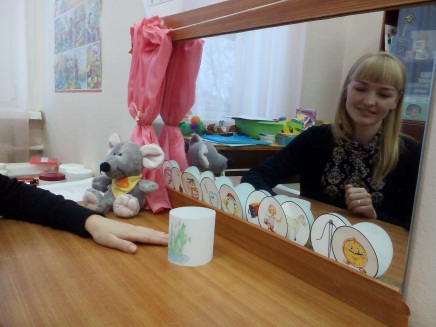 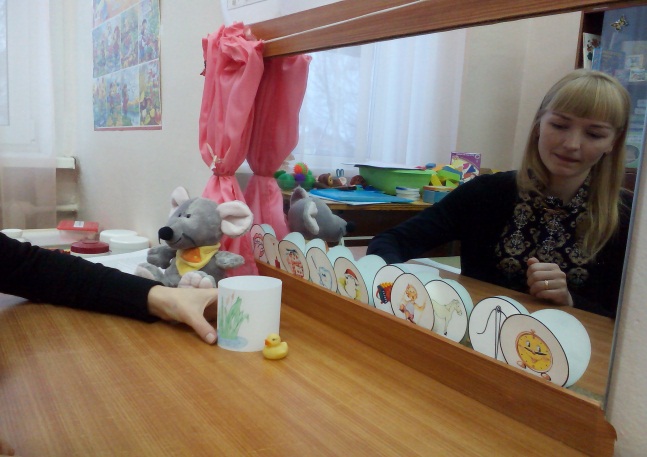 А следующее задание такое. Сочини стихи и ты узнаешь, где сюрприз.Я начну, а ты будешь подсказывать последнее слово.Носит яркий гребешокНаш веселый (петушок).Вот бежит малышкаСеренькая (мышка).Зашуршали тихо шины Это едет нам (машина).Мышка моется под душемМоет хвостик, моет (уши).Заключение. Сюрпризный момент.Ты  выполнил все мышкины  задания.  И мышка дарит тебе сюрприз. Держи! Итог. Что тебе больше всего понравилось на занятии?  Попрощайся с мышкой и нашими гостями.